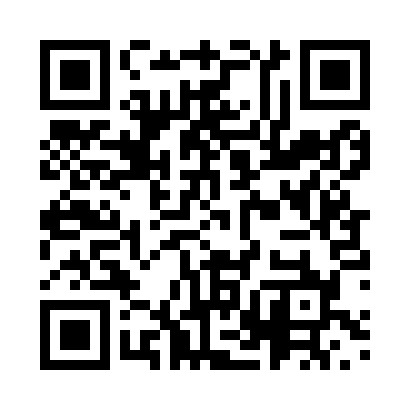 Prayer times for Zubne, SlovakiaMon 1 Jul 2024 - Wed 31 Jul 2024High Latitude Method: Angle Based RulePrayer Calculation Method: Muslim World LeagueAsar Calculation Method: HanafiPrayer times provided by https://www.salahtimes.comDateDayFajrSunriseDhuhrAsrMaghribIsha1Mon2:104:3212:366:068:4010:532Tue2:104:3212:366:068:3910:533Wed2:114:3312:366:068:3910:534Thu2:114:3412:366:068:3810:535Fri2:124:3512:366:068:3810:536Sat2:124:3512:376:068:3810:537Sun2:124:3612:376:058:3710:538Mon2:134:3712:376:058:3610:539Tue2:134:3812:376:058:3610:5210Wed2:144:3912:376:058:3510:5211Thu2:144:4012:376:048:3410:5212Fri2:154:4112:376:048:3410:5213Sat2:154:4212:386:048:3310:5114Sun2:164:4312:386:038:3210:5115Mon2:164:4412:386:038:3110:5116Tue2:174:4512:386:028:3010:5017Wed2:174:4612:386:028:2910:5018Thu2:184:4712:386:018:2810:5019Fri2:184:4812:386:018:2710:4920Sat2:194:5012:386:008:2610:4921Sun2:194:5112:386:008:2510:4822Mon2:204:5212:385:598:2410:4823Tue2:204:5312:385:588:2310:4724Wed2:214:5512:385:588:2110:4725Thu2:214:5612:385:578:2010:4526Fri2:224:5712:385:568:1910:4227Sat2:234:5812:385:558:1810:3928Sun2:265:0012:385:558:1610:3729Mon2:295:0112:385:548:1510:3430Tue2:325:0212:385:538:1310:3131Wed2:345:0412:385:528:1210:28